Творческий отчетурока учебной дисциплины МДК.02.01 «Химическая завивка волос»«12»  октября 2020 г.  Преподаватель Кочеткова Л.Н.     Тема урока: «Варианты накручивания прядей на коклюшки при выполнении химической завивки для коротких волос».Цели и задачи урока:Формирование профессиональных компетенций:2.1. Выполнять подготовительные работы по обслуживанию клиентов.2.2. Выполнять химические завивки волос различными способами.2.3. Выполнять заключительные работы по обслуживанию клиентов.1. Формирование знаний по выбору вариантов  и техники накручивания волос с учетом их длины и структуры.2. На основе работы с различными источниками информации установить соответствие варианты накрутки и дизайна прически.3. В ходе коллективной работы осознать значимость сотрудничества в  достижении результатов в профессиональной деятельности.Методы обучения:Объяснительно-иллюстративный;Проблемного обучения;Технология игровых методов;Обучение в сотрудничестве.Формы работы: групповая, индивидуальная.Содержание занятия: Мотивацией к учебной деятельности было вступление:    - Момент, когда героиня Джулии Робертс легким движением руки снимает с себя парик-боб, и по ее плечам красиво рассыпается копна рыжих кудрей, помнит каждая из нас по внутреннему «Ах!». Эта укладка стала бумом в  90-х, но и по сей день ее любит огромное количество женщин.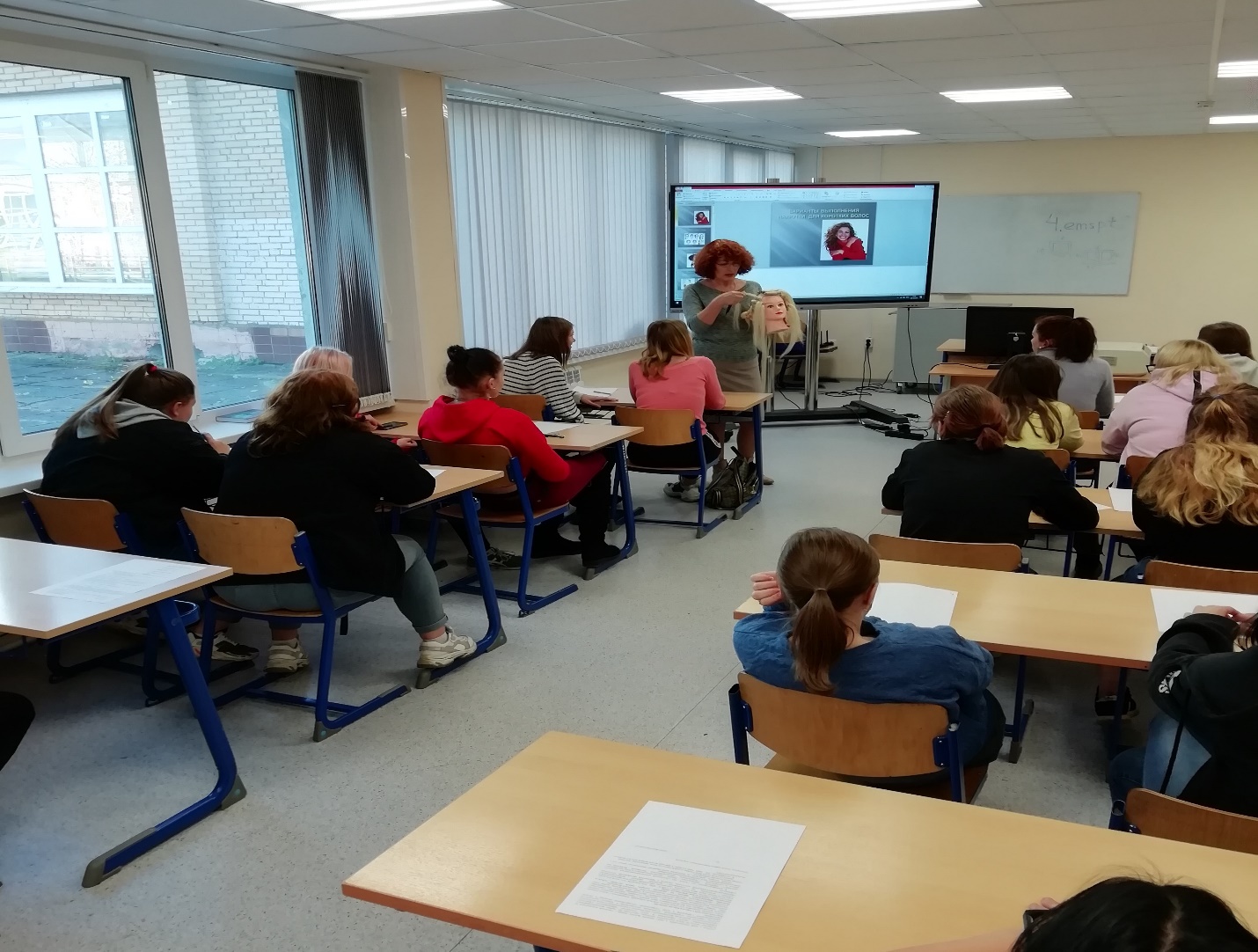       Как вы думаете, какими техниками и технологиями можно достичь такого льющего водопада кудрей и ниспадающих локонов?    Ребята интересовались  материалом изучения,  представляли  собственный опыт укладки различными техниками, высказывали собственные  мысли.      В ходе урока путем создания проблемных  ситуаций, ребята участвовали в обсуждении, анализировали, останавливали  свой выбор на вопросах, связанных с качеством волос,  выборе техники накрутки и дизайном будущей прически. Активно отвечали на вопросы преподавателя и вопросы теста.    Новое знание студенты получали в результате самостоятельного исследования, анализируя проблемную ситуацию. Выдвигали варианты ответов по слайдам презентации. Использовали приобретенные знания в практической деятельности, решали творческие задачи. 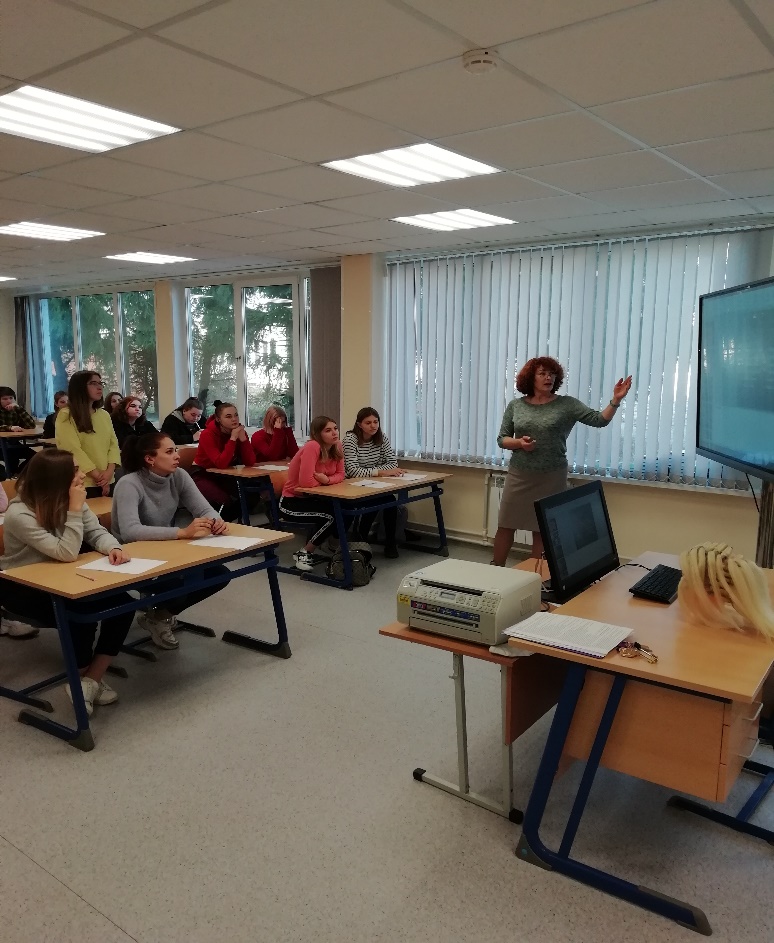 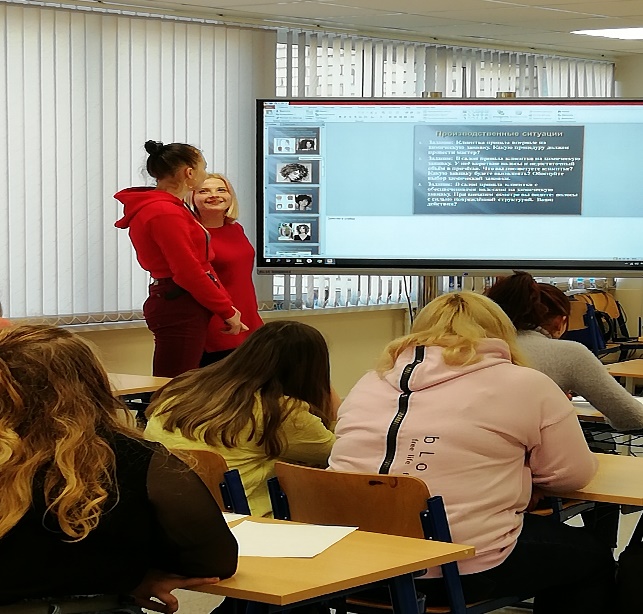     На занятии использовались следующие средства обучения:мультимедийная презентация  « Варианты накручивания прядей» карточки-задания (тесты 4 варианта),диагностическая карта клиента.фотографии  причесок  моделей.Результат занятия:       Использование различных видов деятельности и  методов обучения на занятии: объяснительно-иллюстративный, проблемного обучения, технология игровых методов, обучение в сотрудничестве дала возможность обучающимся развить:1.   Учебно-познавательную мотивацию, 2. Умения сотрудничать, вступать в дискуссию, анализировать, доказывать, отстаивать свое мнение. Умение ставить цели, планировать свою работу.3. Сформировать навыки поисковой деятельности, развитие учебно-познавательной мотивации, коммуникативной деятельности, формирование умений учебного сотрудничества, коллективного обсуждения проблем, предположений.4. Умение ориентироваться в содержании предмета. Умение использовать информацию из разных источников, вычленять необходимую  для решения учебной задачи. Уточнение собственных возможностей и ограничений.5. Развит целенаправленный интерес к избранной профессии. Рефлексия способности организовать собственную деятельность.Учебные и педагогические задачи в ходе занятия были реализованы, цель достигнута.     На протяжении всего занятия поддерживалась атмосфера доброжелательности, взаимопонимания, эмоционального комфорта.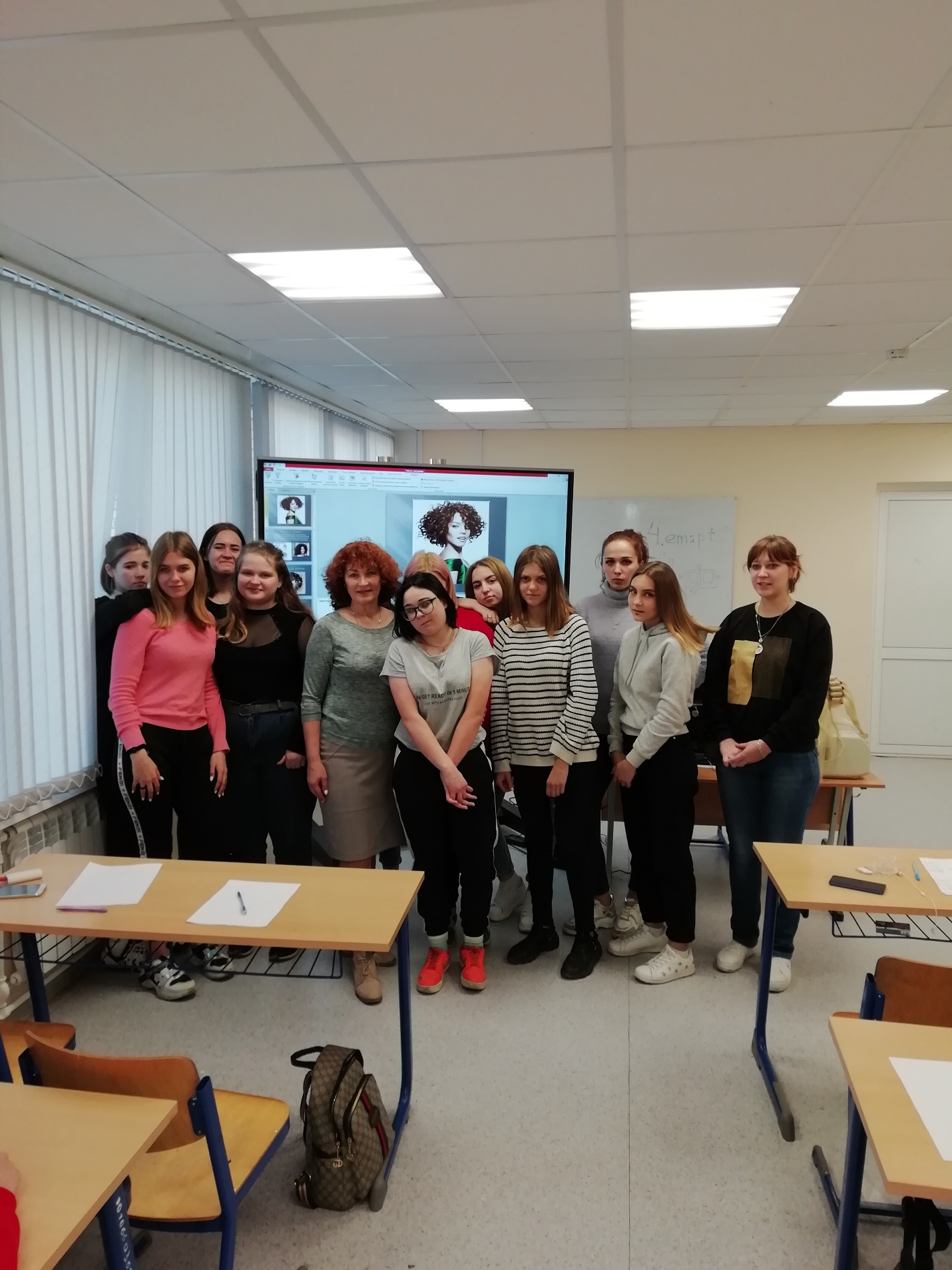 